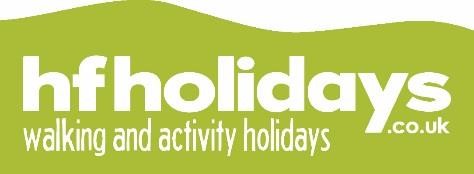 Income Auditor Job Description Description: This role oversees the full audit and reconciliation of all the revenue within our business, including; income returns, Voyager and other revenue reports, remittances, banking and business surveys. You will report into the Financial Controller and will be fully supported by the Head of Finance and Finance team. Previous revenue auditing experience within hospitality or elsewhere in the travel industry is essential as is a high degree of attention to detail. A drive to understand how things are done and why and creatively thinking of ways to improve them is preferred. You will also have a comprehensive understanding of confidentiality. The Income Auditor roles’ and responsibilities include but are not limited to: Audit and verify all House Income Revenue transactions, following up on any discrepancies Prepare weekly revenue journals for House Income Returns Audit and verify full Revenue report from Voyager weekly Post the monthly Revenue from Voyager into Access Prepare the Revenue report for monthly management report and TOMS calculations Prepare remittances for banking Monitor the bank account for guest payments, allocate them onto the system and record in the cash books Dealing with occasional guest queries Following up on unpaid or due balances on guest accounts (Credit control) Issuing of refunds via BACS/ PDQ and cheques and maintenance thereof Redemption of Gift vouchers and maintenance reconciliation Loomis cheque banking and reconciliation Assist with all business surveys and submission thereof Supporting Purchase ledger to input invoices during busier times Filing and any other ad hoc tasks Skills/Experience  Previous Hospitality experience from Hotels or the Travel industry is a necessity Strong organisational skills Be able to work alone, and in a team environment Attention to detail – understand how things are done and why and then seek to improve them Strong computer and excel skills Previous revenue auditing experience The ability to fully audit and reconcile all revenue in the business General: This job description is intended to illustrate the main duties and responsibilities of the job. It is not to be regarded as exhaustive. Other tasks and responsibilities of a broadly comparable nature may be added on a temporary or permanent basis, as appropriate. Confidentiality:  Whist working for the company there will be access to a wide variety of confidential information concerning the company, guests and employees.   It is vital that all such information remains confidential and must not be disclosed to anyone outside the company, guests and employees, unless otherwise stated.  Please refer to the Confidential Information section of the Employee Handbook for full policy details.   About the Company:  HF Holidays is a co-operative society owned by its members. It began in 1913 and exists primarily to provide holidays in the great outdoors.  Our mission is to provide shared holiday experiences, which inspire friendship, fun and an active enjoyment of the great outdoors.  Because, we believe that among the things that matter most in today’s busy world is an appreciation of natural beauty, a love of the open air, and the joy of fellowship with one another. We aim to achieve our vision by applying the following values: Trusted, Collaborative, Exceptional Experiences, Ownership, Inspiring, passionate and fun   Package: Competitive salary 1-week free familiarisation visit at any of our country houses for you and your family + up to £50 for travel support Free carparking 28 days holiday inclusive of Bank Holidays, rising to 33 days after two years Discount at outdoors equipment stores Discounts on our holidays throughout the world Discounts on our holidays for friends and family Unique opportunity to explore the great outdoors Status:  Full time (Monday – Friday 9.00am to 5.30pm) Location:  	 Elstree, Hertfordshire Reporting to:   Financial Controller  Salary Banding: £24k - £28k pa 